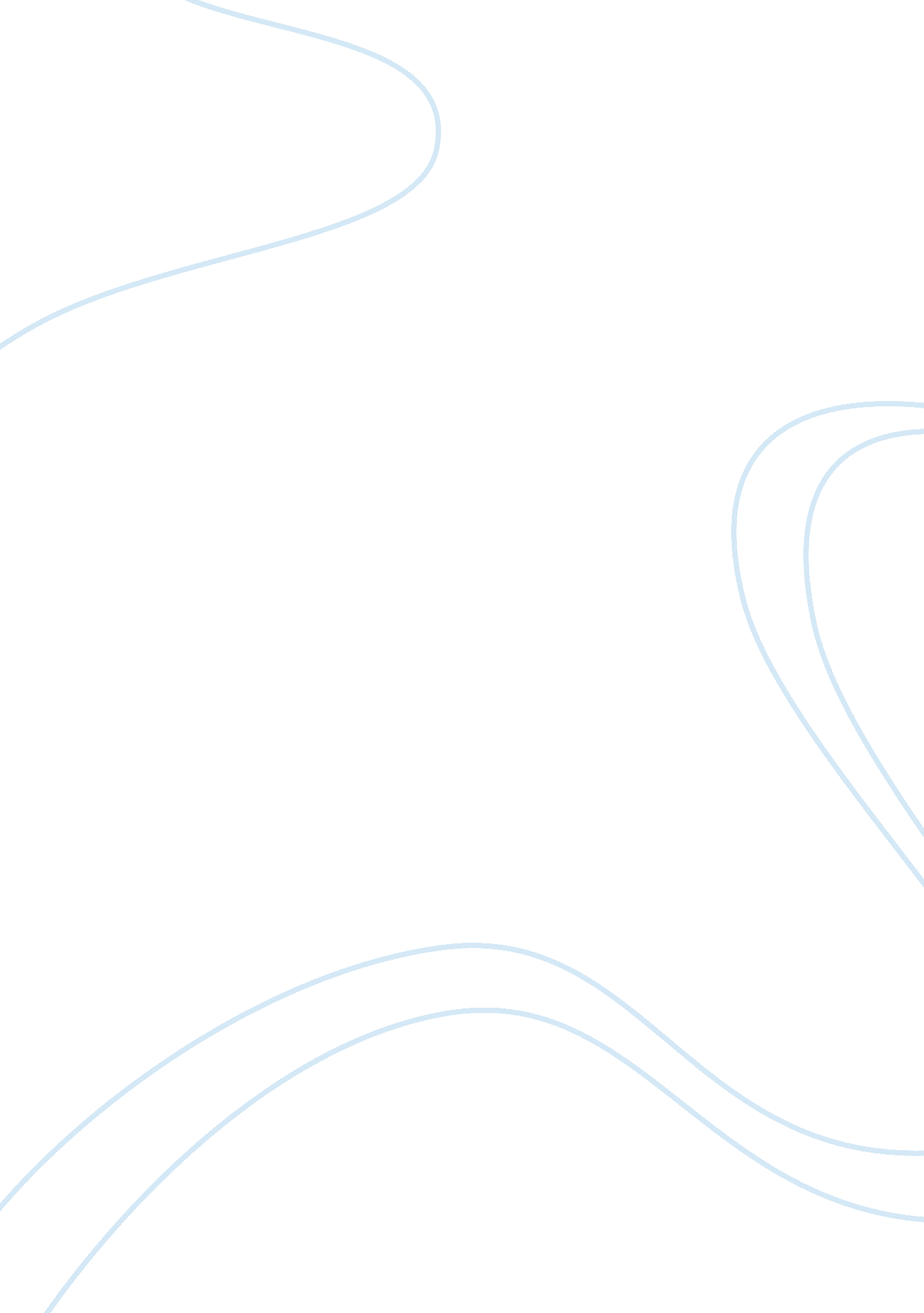 The those nonexistence of crisis arrangement. uniGovernment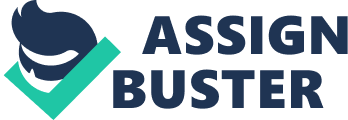 The occurrence happened during a production line possessedEventually Tom’s perusing the overall mainstream organization named Unicarbide. This calamity happened due to toxin gas known as MIC which may besheltered at it will be icy What’s more hazardous the point when it may bewarmed. What brought about the episode particularly may be the contact of thecompound MIC for water at a laborer might have been cleaning a portion pipes. The organization may be those case who may be in control of the catastrophesince it disregarded the cautioning of the master ladies who required educatedthem always of the dangers. They need aid also answerable for this exceptionaloccurrence due to those nonexistence of crisis arrangement. Uni carbide didn’tgive addition precautionary principles, or destroyed they prepared theirspecialists appropriately since their laborers didn’t know the thing that withdo the point when the episode struck them. Moreover, Uni carbide didn’t setthose plant clinched alongside a proper place; they manufactured it in theheart of a city the place many kin carry on with. Thus, the organizationgeneral will be in control of this catastrophe. This frightening episodebrought about a considerable measure about debilitated people, miserablepeople, and jobless individuals. However, the organization may be morallyanswerable for making a difference those casualties Furthermore their groups. They ought to assistance them with coverage’s, building hospitals, giving workto puts on live, find them jobs, and support them Monetarily. To other words, the organization ought to a chance to be answerable for any outcomes that couldhappen. Instead of the organization in the u. S. Might need avoided the episodeon it need happened in the u. Encountered with urban decay because ofdeindustrialization, innovation developed, government lodging since thosewellbeing frameworks in the what’s to come for U. What’s more, the lion’s shareof Corps parts doesn’t stay in their starting work areas once their comm. Isexact advanced, the organization might need be sued Toward those legislature ofthe what’s to come for U. Encountered with urban decay because ofdeindustrialization, innovation developed, government lodging which didn’thappened over India. 